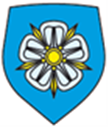 V I L J A N D I  L I N NLINNAVOLIKOGUEESTSEISUSE ELEKTROONILISE KOOSOLEKU PROTOKOLL		Viljandi								22. aprill 2021  nr 1-6/21/40Algus 19.04.2021 kell 14.05, lõpp 22.04.2021 kell 12.00Koosolekut juhatas Helir-Valdor SeederProtokollis Helena TiivelOsalesid: Harri Juhani Aaltonen, Peep Aru, Helmut Hallemaa, Tiit Jürmann, Priit Kaup, Juhan-Mart Salumäe, Helir-Valdor Seeder, Rein Suurkask, Marko TiitusEi osalenud: Tõnu Juul, Risto Kaljurand, Heiki RaudlaARUTAMISEKS ESITATUD PÄEVAKORD:29. aprilli 2021. aasta volikogu XVI koosseisu neljakümne esimese istungi päevakorra projekti kooskõlastaminePÄEVAKORRAPUNKT NR 1 29. aprilli 2021. aasta volikogu XVI koosseisu neljakümne esimese istungi päevakorra projekti kooskõlastamineEriarvamusi, parandus- ja muudatusettepankuid päevakorra osas ei laekunud.OTSUSTATI: Kinnitada päevakorra projekt (lisatud protokollile lisa 1).(allkirjastatud digitaalselt)				(allkirjastatud digitaalselt)Helir-Valdor Seeder					Helena Tiivelkoosoleku juhataja					protokollija 